Rolfes Family 1860 U.S. CensusSource CitationYear: 1860; Census Place: Jackson, Auglaize, Ohio; Roll: M653_931; Page:465; Image: 328; Family History Library Film: 803931DescriptionCity : JacksonSource Information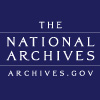 Ancestry.com. 1860 United States Federal Census[database on-line]. Provo, UT, USA: Ancestry.com Operations, Inc., 2009. Images reproduced by FamilySearch.
Original data: 1860 U.S. census, population schedule. NARA microfilm publication M653, 1,438 rolls. Washington, D.C.: National Archives and Records Administration, n.d.Source DescriptionThis database is an index to individuals enumerated in the 1860 United States Federal Census, the Eighth Census of the United States. Census takers recorded many details including each person's name, age as of the census day, sex, color; birthplace, occupation of males over age fifteen, and more. No relationships were shown between members of a household. Additionally, the names of those listed on the population schedule are linked to actual images of the 1860 Federal Census.Viewer built on Microsoft Technology